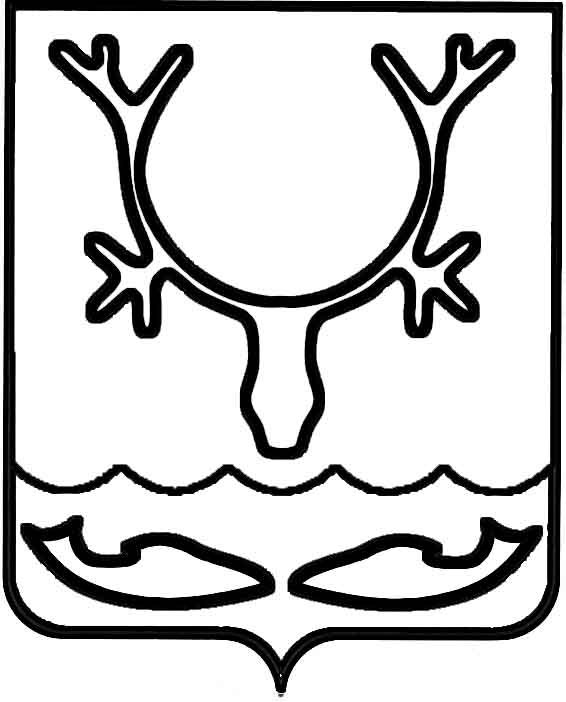 Администрация муниципального образования
"Городской округ "Город Нарьян-Мар"РАСПОРЯЖЕНИЕРуководствуясь статьей 269.2 Бюджетного кодекса Российской Федерации, 
в целях реализации полномочий по внутреннему муниципальному финансовому контролю: 1.	Внести в распоряжение Администрации МО "Городской округ "Город Нарьян-Мар" от 31.08.2018 № 760-р "Об утверждении стандартов осуществления внутреннего муниципального финансового контроля" (далее – распоряжение) следующие изменения:1.1.	Пункт 1 Приложения 1 к распоряжению изложить в следующей редакции:"1. Целью настоящего Стандарта является соблюдение общих принципов, правил и процедур организации контрольной деятельности отдела внутреннего муниципального финансового контроля Администрации МО "Городской округ "Город Нарьян-Мар" (далее – Отдел) в рамках осуществления полномочий 
по внутреннему муниципальному финансовому контролю:за соблюдением положений правовых актов, регулирующих бюджетные правоотношения, в том числе устанавливающих требования к бухгалтерскому учету 
и составлению и представлению бухгалтерской (финансовой) отчетности муниципальных учреждений;за соблюдением положений правовых актов, обусловливающих публичные нормативные обязательства и обязательства по иным выплатам физическим лицам 
из бюджетов бюджетной системы Российской Федерации, а также за соблюдением условий договоров (соглашений) о предоставлении средств из соответствующего бюджета муниципальных контрактов;за соблюдением условий договоров (соглашений), заключенных в целях исполнения договоров (соглашений) о предоставлении средств из бюджета, а также 
в случаях, предусмотренных Бюджетным кодексом Российской Федерации, условий договоров (соглашений), заключенных в целях исполнения муниципальных контрактов;за достоверностью отчетов о результатах предоставления и (или) использования бюджетных средств (средств, предоставленных из бюджета), в том числе отчетов о реализации муниципальных программ, отчетов об исполнении муниципальных заданий, отчетов о достижении значений показателей результативности предоставления средств из бюджета;в сфере закупок, предусмотренному законодательством Российской Федерации о контрактной системе в сфере закупок товаров, работ, услуг для обеспечения государственных и муниципальных нужд.".1.2.	Пункт 20 Приложения 1 к распоряжению изложить в следующей редакции:"20. В рамках деятельности по контролю должностные лица Отдела:1)	Проводят предусмотренные Бюджетным кодексом Российской Федерации проверки, ревизии, обследования (далее – контрольные мероприятия);2)	Направляют объектам контроля предусмотренные Бюджетным кодексом Российской Федерации акты, заключения, представления и предписания;3)	Направляют финансовым органам (органам управления государственными внебюджетными фондами) уведомления о применении бюджетных мер принуждения;4)	Осуществляют производство по делам об административных правонарушениях в порядке, установленном законодательством 
об административных правонарушениях;5)	Назначают (организуют) проведение экспертиз, необходимых 
для проведения проверок, ревизий и обследований;6)	Получают необходимый для осуществления внутреннего муниципального финансового контроля постоянный доступ к государственным и муниципальным информационным системам в соответствии с законодательством Российской Федерации об информации, информационных технологиях и о защите информации, законодательством Российской Федерации о государственной и иной охраняемой законом тайне;7)	Направляют в суд иски о признании осуществленных закупок товаров, работ, услуг для обеспечения муниципальных нужд недействительными 
в соответствии с Гражданским кодексом Российской Федерации.".2.	Настоящее распоряжение вступает в силу со дня его официального опубликования, за исключением абзаца 7 пункта 1.1 и абзаца 9 пункта 1.2 настоящего распоряжения, которые вводятся в действие с 01.01.2020.19.11.2019№791-рО внесении изменений в распоряжение Администрации МО "Городской округ "Город Нарьян-Мар" от 31.08.2018 № 760-р "Об утверждении стандартов осуществления внутреннего муниципального финансового контроля" Глава города Нарьян-Мара О.О. Белак